Publicado en Logroño el 14/05/2019 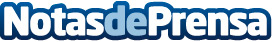 ASPY Prevención patrocina las I Jornadas Sociales de Hermandad en La RiojaLas Jornadas tuvieron lugar en el Centro Cultural Ibercaja de Logroño los días 10 y 11. Participaron los Colegios de Graduados Sociales de La Rioja, Navarra, Aragón y País VascoDatos de contacto:presscorporateNota de prensa publicada en: https://www.notasdeprensa.es/aspy-prevencion-patrocina-las-i-jornadas Categorias: País Vasco Aragón Navarra La Rioja Recursos humanos http://www.notasdeprensa.es